Câmara Municipal de Guarujá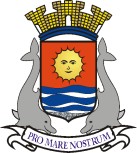 ESTADO DE SÃO PAULOMATÉRIA: Projeto de Lei 127/2020, do Executivo, que estima a receita e fixa a despesa do Município para o exercício 2021 (+ 156 emendas)DATA: 24/11/2020 (2º TURNO)DETALHES: Todas informações referentes ao projeto estão presentes no link: https://bit.ly/3pwnmyaRESULTADO: APROVADA POR UNANIMIDADETIPO DE VOTAÇÃO: SIMBÓLICA * O presidente da Câmara Municipal só vota em casos de empate nas deliberações.